МИНОБРНАУКИ  РОССИИОрский гуманитарно-технологический институт (филиал)федерального государственного бюджетного образовательного учреждениявысшего образования «Оренбургский государственный университет»(Орский гуманитарно-технологический институт (филиал) ОГУ)Кафедра истории, философии и социально-гуманитарных наук (ОГТИ)ФОНД ОЦЕНОЧНЫХ СРЕДСТВПО ДИСЦИПЛИНЕ«Б1.Д.Б.22 Предпринимательское право»Уровень высшего образованияБАКАЛАВРИАТНаправление подготовки40.03.01 Юриспруденция (код и наименование направления подготовки)Гражданско-правовой (наименование направленности (профиля) образовательной программы)КвалификацияБакалаврФорма обученияОчная, очно-заочнаяг. Орск, 2021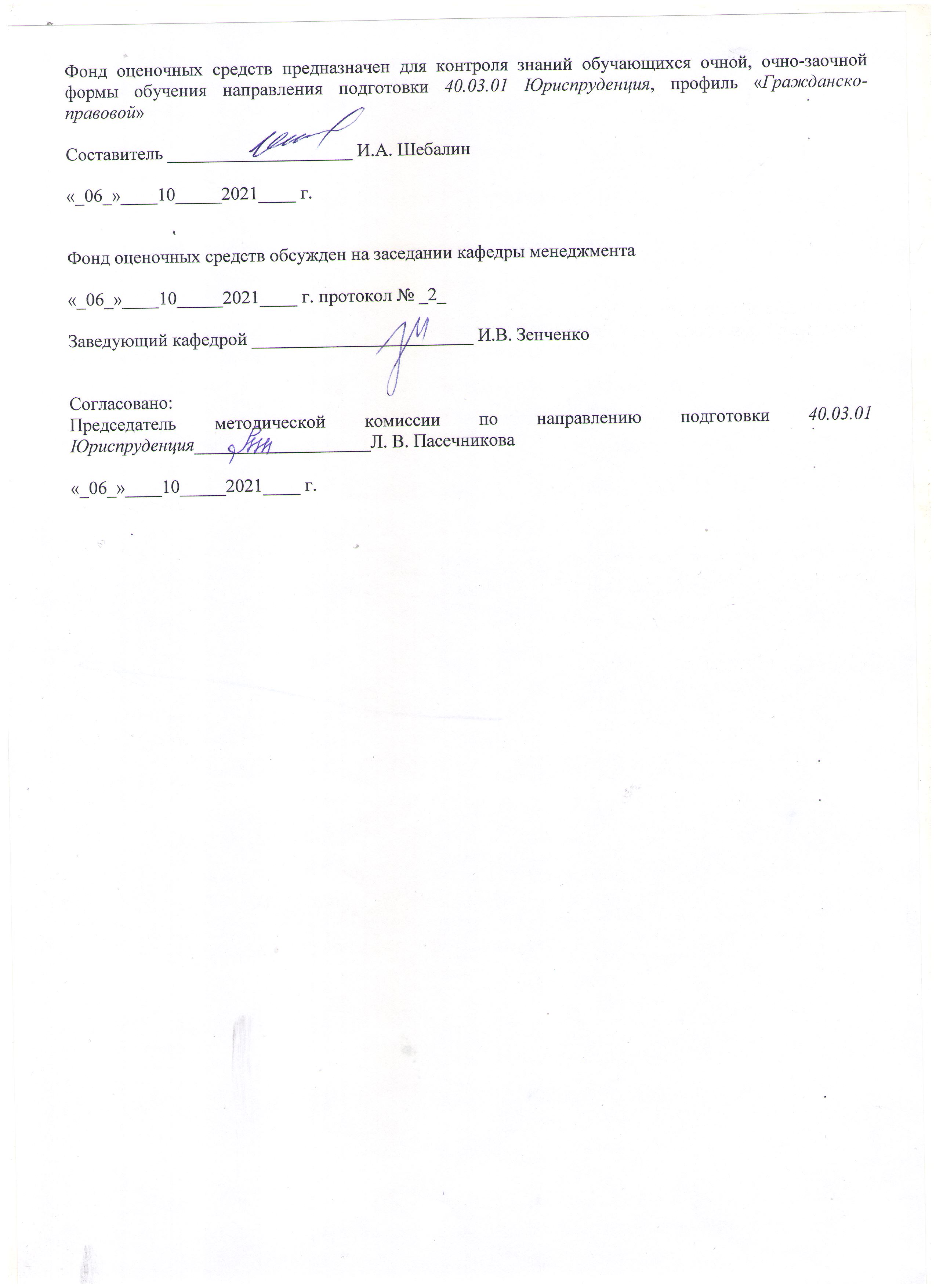 Раздел 1. Перечень компетенций, с указанием этапов их формирования
в процессе освоения дисциплиныРаздел 2 - Оценочные средстваБлок А - Оценочные средства для диагностирования сформированности уровня компетенций – «знать»А.0 Тестовые заданияФонд тестовых заданий по дисциплине «История государства и права России», разработанный и утвержденный в соответствии с Положением о формировании фонда тестовых заданий. 1. Предпринимательское право - это:1. комплексная отрасль права;2. самостоятельная отрасль права;3. подотрасль гражданского права;2 Какие из нижеперечисленных признаков относятся к предпринимательскойдеятельности? (3 признака):1. самостоятельная деятельность2.осуществляемая на свой риск3. направленная на систематическое получение прибыли4. не требует государственной регистрации3 При регулировании отношений с участием предпринимателей используются методы:1. только диспозитивные;2. только императивные;3. императивные и диспозитивные;4 «Вертикальными» предпринимательскими отношениями именуются от-ношения:1. по организации бизнеса;2. между предпринимателями;3. между предпринимателями и органами управления;5. Правовые источники по юридической силе классифицируются на:1. законодательные и подзаконные акты;2. законодательные акты и судебные прецеденты;3. законодательные акты, подзаконные акты, судебные прецеденты, договоры и деловые     обыкновения;6. Что из перечисленного является реорганизацией (2 варианта)?1. Закрытие филиалов головной организации;2. ООО - производственный кооператив;3. ЗАО – частное предприятие.7. Реорганизацией не является:1. слияние;2. поглощение;3. присоединение;8. Предпринимательское законодательство России находится:1. в ведении РФ;2. в совместном ведении РФ и ее субъектов;3. только в ведении субъектов РФ;4. в ведении органов местного самоуправления.9. Какой орган осуществляет регистрацию индивидуальных предпринимателей?1. Федеральная налоговая служба2. Регистрационные палаты субъектов РФ3. органы Министерства юстиции РФ10. Какими нормативными правовыми актами могут быть установлены виды деятельности, требующие лицензирования?1. федеральными законами2. указами Президента РФ3. законами субъектов РФ11. В случае если международным договором РФ установлены иные правила, чем те, которые предусмотрены внутренним законодательством, регулирующим предпринимательские отношения…1. применяются правила гражданского законодательства РФ2. применяются правила международного договора3. применяются правила гражданского законодательства РФ или международного договора по решению суда12. В случае если обычай делового оборота противоречит законодательству 1. применяется обычай делового оборота2. обычай делового оборота не применяется3. применяется обычай делового оборота по решению суда13. Субъекты предпринимательского права - это:1. индивидуальные предприниматели и коммерческие организации;2. индивидуальные предприниматели, юридические лица, государство, субъекты Российской Федерации, муниципальные образования;3. коммерческие и некоммерческие организации;14. Что из перечисленного ниже не является юридическим лицом?1. ассоциация (союз);2. простое товарищество;3. религиозное объединение;15. Какой из перечисленных признаков не является характерным для юридического лица? 1. осуществление от своего имени имущественных и других неимущественных прав2. наличие обособленного имущества3. единоличный невменяемый руководитель16. Высшим органом управления акционерным обществом является:1. Совет директоров;2. Общее собрание акционеров;3. Директор;17. Могут ли заниматься предпринимательской деятельностью некоммерческиеюридические лица?1. Не могут2. Могут без ограничений3. Могут в той мере, в какой это служит достижению их основных целей18. В Российской Федерации признаются следующие формы собственности:1. частная, государственная,2. долевая, общая,3. частная, государственная, муниципальная19. Каков максимальный срок действия доверенности?1. бессрочно2. 3 года3. 1год20. Признаки, присущие юридическому лицу (3 признака):1. Организационное единство2. Имущественная обособленность 3. Самостоятельная имущественная ответственность4. Ответственность перед органами самоуправления21. На основании чего действует коммерческий представитель?1. Доверенности2. Договора, заключенного в письменной форме и содержащего указания на полномочия представителя3. Договора, заключенного в устной форме 22. К некоммерческим организациям относятся:1. унитарные предприятия2. потребительские кооперативы3. производственные кооперативы23 Предпринимательская деятельность- это деятельность, направленная на получениеприбыли от (3 ответа): 1. Пользования имуществом2. Продажи товаров3. Выполнения работ и оказания услугГ. Государственных заказов24. Какое отношение относится к гражданско-правовому:1. Предприниматель - предприниматель2. Государство - предприниматель 3. Государство – церковная организация25. Действия хозяйствующих субъектов, направленные на приобретение преимуществ впредпринимательской деятельности, которые противоречат обычаям делового оборотаили действующему законодательству, называются:1. Добросовестной конкуренцией2. Недобросовестной конкуренцией3. Рыночной конкуренцией26. К субъектам приватизации относятся:1. Государство, субъекты РФ, муниципальные образования;2. Государство, предприятия и организации независимо от формы собственности,граждане;3. Государство, субъекты РФ, муниципальные образования, предприятия и организации независимо от формы собственности, граждане;27. Объектами предпринимательских правоотношений являются (2 варианта):1. нематериальные блага, используемые при ведении предпринимательской деятельности;2. вещи, включая деньги и ценные бумаги, иное имущество;3. физические и юридические лица;28. Какое имущество относится к государственной собственности…1. все имущество, находящееся во владении и распоряжении государства2. имущество физических и юридических лиц, находящихся на территории РФ3.имущество иностранных граждан, находящихся на территории РФ29. К вещным правам наряду с правом собственности относятся… (2 варианта ответа)1. право пожизненного наследуемого владения земельным участком2. сервитуты3. право аренды30. К принципам защиты прав предпринимателей при проведении мер государственного контроля не относят:1. презумпцию виновности предпринимателя;2.презумпцию добросовестности предпринимателя;3. принцип обязательности госконтроля;Вопросы для устного собеседования1. Назовите признаки субъектов предпринимательского праваПризнаками субъектов предпринимательского права являются:- зарегистрированность в установленном порядке;- наличие хозяйственной компетенции;- наличие обособленного имущества как базы для осуществления предпринимательской деятельности;- самостоятельная имущественная ответственность.2. Дайте понятие предпринимательской деятельности.Предпринимательская деятельность – это самостоятельная, осуществляемая на свой риск деятельность, направленная на систематическое получение прибыли от пользования имуществом, продажи товаров, выполнения работ или оказания услуг лицами, зарегистрированными в этом качестве в установленном законом порядке (п. 1 ст. 2 Гражданского кодекса РФ).3. Раскройте понятие «филиала» юридического лицаФилиалом является обособленное подразделение юридического лица, расположенное вне места его нахождения, и осуществляющее все его функции или их часть, в том числе функции представительства.4. Что такое лицензирование коммерческой деятельности?Лицензирование коммерческой деятельности - это процесс выдачи государством лицензии, т.е разрешение на осуществление предпринимательской деятельности5. Дайте определение «приватизации» Приватизация – это приобретение государственного или муниципального имущества в частную собственность Блок B Оценочные средства для диагностирования  сформированности уровня компетенций «уметь»B.0 Темы рефератов Понятие, система и источники предпринимательского права.Общие положения о субъектах предпринимательского права.Особенности правового положения индивидуальных предпринимателей.Юридические лица: понятие и классификация.Основные положения о хозяйственных товариществах и обществах. Их классификация.Особенности правового положения государственных и муниципальных унитарных предприятий.Некоммерческие организации: понятие, основные черты и виды.Образование, реорганизация и ликвидация юридических лиц.Особый порядок ликвидации предприятия при его несостоятельности (банкротстве).Несостоятельность (банкротство) индивидуальных предпринимателей.Объекты предпринимательских отношений.Товар как объект предпринимательской деятельности.Законодательство о защите прав потребителей.Государственное регулирование предпринимательской деятельности.Приватизация государственного и муниципального имущества: понятие приватизации, сущность и основы правового регулирования.Налогообложение малого предпринимательства.Основные черты и способы налогового регулирования предпринимательской деятельности.Рынок ценных бумаг. Правовое регулирование.В.1  Типовые задачи1.  Решите задачу, пользуясь следующим алгоритмом:1. Внимательно прочитайте условия задачи;2. Обозначьте вопросы, на которые необходимо ответить;3. Определить круг нормативных актов и материалов судебной практики, необходимых для решения задачи;4. Подберите учебную литературу, способствующую получению правильному ответу на вопросы, поставленные в задаче;5. Проведите постатейный анализ нормативных актов и материалов судебной практики;6. В случае возникновения затруднений нужно использовать дополнительные источники: комментарии к закону, учебные пособия, научную и специальную литературу;7. Дайте развернутый ответ со ссылками на нормативные акты.Служащий одной из организаций Государственной архивной службы Миронов А.И. по просьбе своего знакомого Нефедова Б.В., работающего директором коммерческой фирмы "Орион", подыскал покупателя для продажи партии стиральных машин. После реализации товара фирма выплатила Миронову А.И. вознаграждение в размере 1,5 процента от суммы сделки и предложила ему продолжить сотрудничество по сбыту товаров.Можно ли считать Миронова А.И. предпринимателем?Являются ли действия Миронова А.И. и фирмы "Орион" правомерными?Как регламентируется действующим законодательством деятельность индивидуальных предпринимателей?2. Решите задачу, пользуясь следующим алгоритмом:1. Внимательно прочитайте условия задачи;2. Обозначьте вопросы, на которые необходимо ответить;3. Определить круг нормативных актов и материалов судебной практики, необходимых для решения задачи;4. Подберите учебную литературу, способствующую получению правильному ответу на вопросы, поставленные в задаче;5. Проведите постатейный анализ нормативных актов и материалов судебной практики;6. В случае возникновения затруднений нужно использовать дополнительные источники: комментарии к закону, учебные пособия, научную и специальную литературу;7. Дайте развернутый ответ со ссылками на нормативные акты.Казаров В.М. осуществляет предпринимательскую деятельность без образования юридического лица. В выданном ему регистрационном свидетельстве указан вид индивидуальной предпринимательской деятельности: торговля фотопродукцией. В 1996 году Казаров В.М. существенно изменил ассортимент товаров, основным источником его дохода стала торговля спиртными напитками и табачными изделиями, а также посредническая деятельность.Правомерны ли действия Казарова В.М.?3. Решите задачу, пользуясь следующим алгоритмом:1. Внимательно прочитайте условия задачи;2. Обозначьте вопросы, на которые необходимо ответить;3. Определить круг нормативных актов и материалов судебной практики, необходимых для решения задачи;4. Подберите учебную литературу, способствующую получению правильному ответу на вопросы, поставленные в задаче;5. Проведите постатейный анализ нормативных актов и материалов судебной практики;6. В случае возникновения затруднений нужно использовать дополнительные источники: комментарии к закону, учебные пособия, научную и специальную литературу;7. Дайте развернутый ответ со ссылками на нормативные акты.Муниципальное предприятие, основанное на праве хозяйственного ведения, решило создать дочернее предприятие на базе своего филиала. Трудовой коллектив филиала обратился с ходатайством принять членов трудового коллектива в соучредители дочернего предприятия.Какое решение должно быть принято по ходатайству трудового коллектива?4. Решите задачу, пользуясь следующим алгоритмом:1. Внимательно прочитайте условия задачи;2. Обозначьте вопросы, на которые необходимо ответить;3. Определить круг нормативных актов и материалов судебной практики, необходимых для решения задачи;4. Подберите учебную литературу, способствующую получению правильному ответу на вопросы, поставленные в задаче;5. Проведите постатейный анализ нормативных актов и материалов судебной практики;6. В случае возникновения затруднений нужно использовать дополнительные источники: комментарии к закону, учебные пособия, научную и специальную литературу;7. Дайте развернутый ответ со ссылками на нормативные акты.В 1992 году группой юридических лиц создан коммерческий банк. После получения соответствующей лицензии в Центральном банке Российской Федерации комбанк успешно начал свою деятельность на валютном и фондовом рынках, но по мере снижения уровня инфляции доходы банка стали падать. Учредители приняли решение о ликвидации банка.Правомерны ли их действия? (Возможна ли ликвидация коммерческого банка по решению учредителей?)5. Решите задачу, пользуясь следующим алгоритмом:1. Внимательно прочитайте условия задачи;2. Обозначьте вопросы, на которые необходимо ответить;3. Определить круг нормативных актов и материалов судебной практики, необходимых для решения задачи;4. Подберите учебную литературу, способствующую получению правильному ответу на вопросы, поставленные в задаче;5. Проведите постатейный анализ нормативных актов и материалов судебной практики;6. В случае возникновения затруднений нужно использовать дополнительные источники: комментарии к закону, учебные пособия, научную и специальную литературу;7. Дайте развернутый ответ со ссылками на нормативные акты.Бобров Г.В., Некрасов А.Ф. и Петренко Н.Д. создали общество с ограниченной ответственностью. В уставный капитал общества каждый из них внес тридцать тысяч рублей.Общество было зарегистрировано в установленном порядке и внесено в государственный реестр юридических лиц.В результате успешной хозяйственной деятельности общество стало получать большую прибыль, приобрело по договору купли-продажи грузовой автомобиль. Были построены также гараж и офис.Кто является собственником гаража, офиса, грузового автомобиля и другого имущества, находящегося в ведении общества?Какими правами обладают учредители ООО на имущество общества (вещными или обязательственными)?.Блок CЗадания творческого уровня, позволяющие оценивать и диагностировать умения интегрировать знания различных областей, аргументировать собственную точку зренияС.1 Индивидуальные творческие задания1. Составьте проект документа о передаче имущества в уставной капитал ООО.2. Составьте проект договора купли-продажи доли в уставном капитале ООО.3.  Составьте проект договора о ведении совместной деятельности..Для выполнения творческих заданий необходимо:-  выделить основные блоки, которые необходимо включить в документ;- определить круг нормативных актов;- подобрать учебную литературу, способствующую достижению поставленной цели;- провести постатейный анализ нормативных актов и материалов судебной практики;- при необходимости использовать дополнительные источники: комментарии к законам, учебные пособия, научную и специальную литературу;Блок D Оценочные средства, используемые в рамках промежуточного контроля знаний, проводимого в форме зачетаСостав билетаОрский гуманитарно-технологический институт (филиал)федерального государственного бюджетного образовательного учреждениявысшего образования «Оренбургский государственный университет»Факультет экономическийКафедра менеджментаНаправление подготовки юриспруденцияПрофиль гражданско-правовойДисциплина: предпринимательское правоБилет № 1Источники предпринимательского права.2.   Понятие и виды унитарных предприятий. Учреждение унитарного предприятия.Составитель    					Подпись		           И А. Шебалин.Заведующий кафедрой				Подпись			И.В. ЗенченкоМПОписание показателей и критериев оценивания компетенций, описание шкал оцениванияОценивание выполнения тестовОценивание выполнения проверочных работОценивание выполнения индивидуальных творческих заданий, рефератов, докладов Оценивание ответа на зачётеРаздел 3. Методические материалы, определяющие процедуры оценивания знаний, умений, навыков и (или) опыта деятельности, характеризующих этапы формирования компетенций.Тестирование проводится на практических занятиях после изучения раздела или перед выставлением промежуточной аттестации (на усмотрение преподавателя).На тестирование отводится 40 минут. Каждый вариант тестовых заданий включает 30 вопросов. За каждый правильный ответ на вопрос с единственно верным вариантом дается 1 балл, правильные ответы на тесты других типов (с множественным ответом, на сопоставление, на определение последовательности, открытые тесты) оцениваются в 2 балла. Набранные студентом баллы переводятся в проценты от максимальной суммы баллов за данный тест. Перевод в оценку проводится по критериям, изложенным выше.В экзаменационный билет включено два теоретических вопроса. Зачет  проводится в устной форме. На подготовку к ответу студенту отводится 20 минут. Оценивание ответа проводится по критериям, изложенным выше. Код и наименование формируемых компетенцийКод и наименование индикатора достижения компетенцииПланируемые результаты обучения по дисциплине, характеризующие этапы формирования компетенцийТипы контроляВиды оценочных средств по уровню сложности/шифр раздела в данном документеОПК-6 Способен участвовать в подготовке проектов нормативных правовых актов и иных юридических документовОПК-6-В-1 Определяет необходимость правового регулирования конкретных общественных отношенийОПК-6-В-2 Определяет особенности различных видов нормативных правовых актов и иных юридических документов, их структуру и юридические конструкцииОПК-6-В-3 Формулирует правовые предписания в проектах нормативных правовых актов и иных юридических документовЗнать: правила подготовки проектов нормативных правовых актов и иных юридических документов.  Тестирование по лекционному материалу (ФТЗ обязателен по всем дисциплинам при реализации ОП уровня бакалавриата).Устное индивидуальное собеседование – опрос. Задания репродуктивного уровня, позволяющие оценивать и диагностировать  знание фактического материала (базовые понятия, алгоритмы, факты) и умение правильно использовать специальные термины и понятия, узнавание объектов изучения в рамках определенного раздела дисциплины (модуля) / Блок А.1ОПК-6 Способен участвовать в подготовке проектов нормативных правовых актов и иных юридических документовОПК-6-В-1 Определяет необходимость правового регулирования конкретных общественных отношенийОПК-6-В-2 Определяет особенности различных видов нормативных правовых актов и иных юридических документов, их структуру и юридические конструкцииОПК-6-В-3 Формулирует правовые предписания в проектах нормативных правовых актов и иных юридических документовУметь: принимать участие в подготовке проектов нормативных правовых актов и иных юридических документовТестирование по лекционному материалу (ФТЗ обязателен по всем дисциплинам при реализации ОП уровня бакалавриата).Устное индивидуальное собеседование – опрос. Задания репродуктивного уровня, позволяющие оценивать и диагностировать  знание фактического материала (базовые понятия, алгоритмы, факты) и умение правильно использовать специальные термины и понятия, узнавание объектов изучения в рамках определенного раздела дисциплины (модуля) / Блок А.1ОПК-6 Способен участвовать в подготовке проектов нормативных правовых актов и иных юридических документовОПК-6-В-1 Определяет необходимость правового регулирования конкретных общественных отношенийОПК-6-В-2 Определяет особенности различных видов нормативных правовых актов и иных юридических документов, их структуру и юридические конструкцииОПК-6-В-3 Формулирует правовые предписания в проектах нормативных правовых актов и иных юридических документовВладеть: навыками подготовки проектов нормативных правовых актов и иных юридических документовТестирование по лекционному материалу (ФТЗ обязателен по всем дисциплинам при реализации ОП уровня бакалавриата).Устное индивидуальное собеседование – опрос. Задания репродуктивного уровня, позволяющие оценивать и диагностировать  знание фактического материала (базовые понятия, алгоритмы, факты) и умение правильно использовать специальные термины и понятия, узнавание объектов изучения в рамках определенного раздела дисциплины (модуля) / Блок А.1ОПК-6 Способен участвовать в подготовке проектов нормативных правовых актов и иных юридических документовОПК-6-В-1 Определяет необходимость правового регулирования конкретных общественных отношенийОПК-6-В-2 Определяет особенности различных видов нормативных правовых актов и иных юридических документов, их структуру и юридические конструкцииОПК-6-В-3 Формулирует правовые предписания в проектах нормативных правовых актов и иных юридических документовВладеть: навыками подготовки проектов нормативных правовых актов и иных юридических документовВыполнение и защита реферата.Устное индивидуальное собеседование – защита реферата. Задания реконструктивного уровня, позволяющие оценивать и диагностировать умения синтезировать, анализировать, обобщать фактический и теоретический материал с формулированием конкретных выводов, установлением причинно-следственных связей / Блок В.1ОПК-6 Способен участвовать в подготовке проектов нормативных правовых актов и иных юридических документовОПК-6-В-1 Определяет необходимость правового регулирования конкретных общественных отношенийОПК-6-В-2 Определяет особенности различных видов нормативных правовых актов и иных юридических документов, их структуру и юридические конструкцииОПК-6-В-3 Формулирует правовые предписания в проектах нормативных правовых актов и иных юридических документовВыполнение индивидуального творческого задания.Задания творческого уровня, позволяющие оценивать и диагностировать умения, интегрировать знания различных областей, аргументировать собственную точку зрения / Блок С.14-балльнаяшкалаОтличноХорошоУдовлетворительноНеудовлетворительно100 балльная шкала85-10070-8450-690-49Бинарная шкалаЗачтеноЗачтеноЗачтеноНе зачтено4-балльная шкалаПоказателиКритерииОтлично1. Полнота выполнения тестовых заданий;2. Своевременность выполнения;3. Правильность ответов на вопросы;4. Самостоятельность тестирования.Выполнено 85-100 % заданий предложенного теста, в заданиях открытого типа дан полный, правильный ответ на поставленный вопрос.Хорошо1. Полнота выполнения тестовых заданий;2. Своевременность выполнения;3. Правильность ответов на вопросы;4. Самостоятельность тестирования.Выполнено 70-84 % заданий предложенного теста, в заданиях открытого типа были допущены неточности в определении понятий, терминов и др.Удовлетворительно1. Полнота выполнения тестовых заданий;2. Своевременность выполнения;3. Правильность ответов на вопросы;4. Самостоятельность тестирования.Выполнено 50-69 % заданий предложенного теста, в заданиях открытого типа дан неполный ответ на поставленный вопрос.Неудовлетворительно 1. Полнота выполнения тестовых заданий;2. Своевременность выполнения;3. Правильность ответов на вопросы;4. Самостоятельность тестирования.Выполнено 0-49 % заданий предложенного теста, на поставленные вопросы ответ отсутствует или неполный, допущены существенные ошибки в теоретическом материале (терминах, понятиях).4-балльная шкалаПоказателиКритерииОтлично1. Полнота выполнения 2. Своевременность выполнения.3. Правильность ответов на вопросы.4. Самостоятельность.5. Грамотность..Выполнены все задания, дан полный, развернутый ответ на поставленные вопросы.Хорошо1. Полнота выполнения 2. Своевременность выполнения.3. Правильность ответов на вопросы.4. Самостоятельность.5. Грамотность..Выполнены все задания, дан полный, развернутый ответ на поставленные вопросы; однако были допущены неточности в определении понятий, терминов и др.Удовлетворительно1. Полнота выполнения 2. Своевременность выполнения.3. Правильность ответов на вопросы.4. Самостоятельность.5. Грамотность..Выполнено более половины заданий, дан неполный ответ на поставленный вопрос, в ответе не присутствуют доказательные примеры, текст со стилистическими и орфографическими ошибками.Неудовлетворительно 1. Полнота выполнения 2. Своевременность выполнения.3. Правильность ответов на вопросы.4. Самостоятельность.5. Грамотность..Выполнено менее половины заданий, на поставленные вопросы ответ отсутствует или неполный, допущены существенные ошибки в теоретическом материале (терминах, понятиях).4-балльная шкалаПоказателиКритерииОтлично1. Степень раскрытия темы.2. Своевременность выполнения задания.3. Глубина анализа источников литературы.4. Аргументированность выводов.5. Самостоятельность выполнения.6. Правильность оформления.7. Культура речи.Полностью раскрыта заявленная тема, материал излагается свободно, выдержаны структура и объем реферата, студент демонстрирует способность анализировать материал, делать выводы, отвечать на вопросы по теме реферата.Хорошо1. Степень раскрытия темы.2. Своевременность выполнения задания.3. Глубина анализа источников литературы.4. Аргументированность выводов.5. Самостоятельность выполнения.6. Правильность оформления.7. Культура речи.Достаточно полно раскрыта заявленная тема, материал излагается свободно, но при этом имеются неточности в изложении материала или не выдержан объем и структура реферата, имеются трудности при ответе на дополнительные вопросы.Удовлетворительно1. Степень раскрытия темы.2. Своевременность выполнения задания.3. Глубина анализа источников литературы.4. Аргументированность выводов.5. Самостоятельность выполнения.6. Правильность оформления.7. Культура речи.Заявленная тема раскрыта недостаточно полно, студент затрудняется излагать материал без опоры на конспект, имеются неточности в представленном материале, не выдержан объем и структура реферата, студент не может ответить на дополнительные вопросы.Неудовлетворительно 1. Степень раскрытия темы.2. Своевременность выполнения задания.3. Глубина анализа источников литературы.4. Аргументированность выводов.5. Самостоятельность выполнения.6. Правильность оформления.7. Культура речи.Заявленная тема не раскрыта, студент не может излагать материал без опоры на конспект, имеются существенные ошибки в представленном материале, не выдержан объем и структура реферата, студент не может ответить на дополнительные вопросы, что демонстрирует отсутствие понимания материала контролируемого раздела.2-балльная шкалаПоказателиКритерииЗачёт1. Полнота изложения теоретического материала;2. Полнота и правильность решения практического задания;3. Правильность и/или аргументированность изложения;4. Самостоятельность ответа;5. Культура речи.Дан полный, в логической последовательности развернутый ответ на поставленный вопрос, где студент продемонстрировал знания предмета в полном объеме учебной программы, достаточно глубоко осмысливает дисциплину, самостоятельно, и исчерпывающе отвечает на дополнительные вопросы, приводит собственные примеры по проблематике поставленного вопроса.Не зачтено1. Полнота изложения теоретического материала;2. Полнота и правильность решения практического задания;3. Правильность и/или аргументированность изложения;4. Самостоятельность ответа;5. Культура речи.Дан ответ, который содержит ряд серьезных неточностей, обнаруживающий незнание процессов изучаемой предметной области, отличающийся неглубоким раскрытием темы, незнанием основных вопросов теории, несформированными навыками анализа явлений, процессов, неумением давать аргументированные ответы, слабым владением монологической речью, отсутствием логичности и последовательности. Выводы поверхностны. Студент не способен ответить на вопросы даже при дополнительных наводящих вопросах преподавателя.